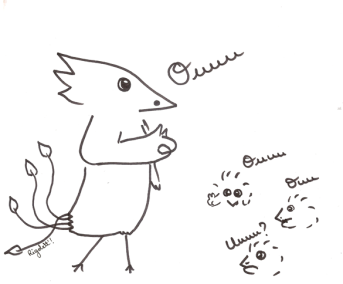 PériodeS1S2S3S4S5S6S7S81XRappel GS, a,e,i/yo/au/eau,ul, rf/phouchX2oi, s/ssp, dv,jb,non, omen/an, em/amai, o/au/eauX3é,è,ês/ss/sc/c/çeu/oeuè/ê/ai/ei/etc/k/qu/qXXX4p/q/b/dlettre gj/g/geg/guz/sin/im/ain/aim/einé/er/ez/esX5bl/cl/flec/el/er/ese devant consonne doublei/y/il/illxt-> s 